PERALTA COMMUNITY COLLEGE DISTRICT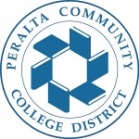 COUNCIL ON INSTRUCTION, PLANNING, AND DEVELOPMENT (CIPD)   CIPD Agenda, Monday, Dec. 2, 2019, 1:00pm-3:00pm, District Board Room Co-Chair: Siri Brown, VC of Academic AffairsCo-Chair: Heather Sisneros, Laney Curriculum Co-chairNote Taker: Nancy CaytonACT 1: Review Nov. 2019 agenda minutes (1:00pm- 1:10pm)ACT 2: Curriculum proposals for review and approval (1:10pm-2:00pm)Berkeley City College College of Alameda CoA: CB25 GENERAL EDUCATION REQUIREMENTSand CB 26 COURSE-SUPPORT Laney CollegeMerritt CollegeACT 3: Pressing Curriculum Topics (2:00pm-3:00pm) Update on ADT check listUpdate on change to some ESOL course numbering Release of PCAH 7th Edition , and the timeline for updating Peralta PCAH  